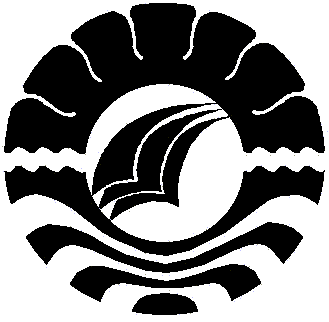 MENINGKATKAN KEMAMPUAN MENYUSUN KALIMAT SEDERHANA  MELALUI PENGGUNAAN MEDIA KARTU KATA PADA MURID DISLEKSIA KELAS DASAR III DI SD INPRES MACCINI BARU MAKASSARSKRIPSIDiajukan untuk Memenuhi Sebagian Persyaratan Guna Memperoleh Gelar Sarjana Pendidikan Pada Jurusan Pendidikan Luar Biasa Strata Satu Fakultas Ilmu Pendidikan Universitas Negeri MakassarOLEH:HARIATI1145040084JURUSAN PENDIDIKAN LUAR BIASAFAKULTAS ILMU PENDIDIKANUNIVERSITAS NEGERI MAKASSAR2015persetujuan pembimbingJUDUL:  MENINGKATKAN KEMAMPUAN MENYUSUN KALIMAT SEDERHANA  MELALUI PENGGUNAAN MEDIA KARTU KATA PADA MURID DISLEKSIA KELAS DASAR III DI SD INPRES MACCINI BARU MAKASSARAtas Nama Saudari	:Nama			: HARIATI NIM			 : 1145040084Jurusan		: Pendidikan Luar BiasaFakultas		: Ilmu PendidikanSetelah diperiksa dan dilakukan perbaikan maka layak untuk dipertahankan di depan dewan penguji skripsi       Makassar,   Mei 2015 					Mengetahui,Pembimbing I,                                               	       	       Pembimbing II,Drs. Mufa’adi, M.si	        				      Drs. M. Shodiq. AM, M.PdNIP. 19561224 198503 1 005                             	      NIP. 19570702 198602 1 001                   Disahkan:Ketua Jurusan PLB FIP UNM,   Dr. Bastiana, M.siNIP. 19670909 199303 2 002PERNYATAAN KEASLIAN SKRIPSISaya yang bertanda tangan di bawah ini :Nama				: HARIATI NIM				: 1145040084Jurusan/Program Studi	: Pendidikan Luar Biasa/ Strata Satu ( S-1)Judul Skripsi	 :	Meningkatkan Kemampuan Menyusun Kalimat Sederhana Melalui Penggunaan Media Kartu Kata Pada Murid Disleksia Kelas Dasar III Di SD Inpres Maccini Baru Makassar.Menyatakan dengan sebenarnya bahwa Skripsi yang saya tulis ini benar merupakan hasil karya sendiri dan bukan merupakan pengambil alihan tulisan atau pikiran orang lain yang saya akui sebagai tulisan atau pikiran sendiri.Apabila dikemudian hari terbukti atau dapat dibuktikan bahwa skripsi ini hasil jiplakan, maka saya bersedia menerima sanksi atas perbuatan tersebut sesuai ketentuan yang berlaku.							Makassar,    Juni 2015							Yang membuat pernyataan					Hariati MOTO DAN PERUNTUKANEsok ....Akan kujadikan sebagai pelitaUntuk, meraih sebuah cita-citaKarena semua keberhasilan esok hariBerasal dari kesusahan hari ini dan kemarin Penulis peruntukkan karya ini untuk ayahanda dan ibunda tercinta beserta saudaraku yang senantiasa menyayangiku dan tak henti-hentinya memberikan doa, motivasi serta materi kepada penulisABSTRAKHARIATI. 2015. Meningkatkan kemampuan menyusun kalimat sederhana melalui penggunaan media kartu kata pada murid disleksia kelas III di SD Inpres Maccini baru Makassar. Skripsi dibimbing oleh Drs. Mufa’adi, M.Si dan Drs. M. Shodiq, AM, M. Pd. Pendidikan Luar Biasa Fakultas Ilmu Pendidikan Universitas Negeri Makassar.Masalah dalam penelitian ini yaitu seorang murid disleksia kelas dasar III mengalami hambatan dalam membaca terutama dalam menyusun kalimat sederhana yang berdampak pada hasil belajar bahasa Indonesia yang rendah. Adapun rumusan masalah dalam penelitian ini adalah: 1) Bagaimanakah kemampuan menyusun kalimat sederhana pada murid disleksia kelas dasar III di SD Inpres Maccini Baru Makassar sebelum penggunaan media kartu kata? 2) Bagaimanakah kemampuan menyusun kalimat sederhana pada murid disleksia kelas dasar III di SD Inpres Maccini Baru Makassar setelah penggunaan media kartu kata? 3) Apakah penggunaan media kartu kata dapat meningkatkan kemampuan menyusun kalimat sederhana pada murid disleksia dasar III di SD Inpres Maccini Baru Makassar? Penelitian ini bertujuan untuk mengetahui: 1) Untuk mengetahui kemampuan menyusun kalimat sederhana pada murid disleksia kelas dasar III Di SD Inpres Maccini Baru Makassar sebelum penggunaan media kartu kata. 2) Untuk mengetahui kemampuan menyusun kalimat sederhana pada murid disleksia kelas dasar III Di SD Inpres Maccini Baru Makassar setelah penggunaan media kartu kata. 3) Untuk mengetahui peningkatan kemampuan menyusun kalimat sederhana pada murid disleksia kelas dasar III Di SD Inpres Maccini Baru Makassar melalui penggunaan media kartu kata. Penelitian ini menggunakan pendekatan kuantitatif dengan jenis penelitian deskriptif. Subjek penelitian ini berjumlah 1 (satu) murid disleksia. Teknik pengumpulan data yang digunakan dengan tes perlakuan. Hasil penelitian menunjukkan bahwa: 1) Kemampuan menyusun kalimat sederhana pada murid disleksia kelas dasar III di SD Inpres Maccini Baru Makassar sebelum penggunaan media kartu kata berada pada kategori kurang mampu. 2) Kemampuan menyusun kalimat sederhana pada murid disleksia kelas dasar III di SD Inpres Maccini baru Makassar setelah penggunaan media kartu kata  berada pada kategori mampu. 3) Ada peningkatan kemampuan menyusun kalimat sederhana pada murid disleksia kelas dasar III di SD Inpres Maccini Baru Makassar melalui penggunaan media kartu kata, berarti bahwa penggunaan kartu kata dapat meningkatkan kemampuan menyusun kalimat sederhana pada murid disleksia kelas dasar III di SD Inpres Maccini Baru Makassar. PRAKATASyukur Alhamdulillah Penulis panjatkan kepada maha pemurah, pengasih, dan penyayang Allah SWT yang atas kemurahan dan kasih sayangnya sehingga suatu ikhtiar dapat selesai. Ungkapan syukur atas selesainya pembuatan skripsi dengan judul “Meningkatkan kemampuan Menyusun Kalimat Sederhana Melalui Penggunaan Media Kartu Kata Pada Murid Disleksia kelas Dasar III Di SD Inpres Maccini Baru Makassar” dapat diselesaikan walaupun dalam bentuk yang sangat sederhana. Skripsi ini sebagian persyaratan dalam rangka penyelesaian studi pada jurusan Pendidikan Luar Biasa Fakultas Ilmu Pendidikan Universitas Negeri Makassar.Dalam proses penulisan skripsi ini penulis dihadapkan pada berbagai macam hambatan, akan tetapi berkat ketekunan dan usaha yang keras dan harapan yang tinggi atas keberkatan ilahi, penulis dapat mengatasi kemelut tersebut. Oleh karena itu, sepantasnyalah pada kesempatan ini disampaikan penghormatan dan penghargaan yang setinggi-tingginya kepada Drs. Mufa’adi, M.Si selaku pembimbing I dan Drs. M. Shodiq, AM. M. Pd selaku pembimbing II, semoga Tuhan Yang Maha Esa melimpahkan rahmat dan hidayah-Nya sepanjang hidupnya. Demikian pula segala bantuan yang penulis peroleh selama di bangku perkulihan sehingga penulis merasa sangat bersyukur dan mengucapkan banyak terima kasih kepada segenap pihak yang telah membantu penulis. Prof. Dr. H Arismunandar, M. Pd selaku Rektor Universitas Negeri Makassar yang telah memberikan kesempatan kepada penulis untuk menuntut ilmu di Perguruan Tinggi yang dipimpin.Dr. Abdullah Sinring, M.Pd. sebagai Dekan; Dr. Abdul Saman, M.Si Kons sebagai PD I; Drs. Muslimin, M.Ed sebagai PD II; Dr. Pattaufi, S.Pd,M.Si sebagai PD III dan Dr. Parwoto, M.Pd sebagai PD IV FIP UNM,  yang telah memberikan layanan akademik, administrasi, dan kemahasiswaan selama proses pendidikan dan penyelesaian studi.Dr. Bastiana, M. Si. dan Dra. Tatiana Meidina, M. Si. sebagai Ketua dan Sekretaris Program Studi PLB FIP UNM, yang dengan penuh perhatian memberikan bimbingan dan memfasilitasi penulis selama proses perkuliahan.   Bapak dan Ibu Dosen Fakultas Ilmu Pendidikan, khusunya jurusan Pendidikan Luar Biasa (PLB) yang telah mendidik dan mengajarkan ilmunya kepada penulis.Pegawai/ Tata Usaha FIP UNM, atas segala layanan akademik, administrasi, dan kemahasiswaan sehingga perkuliahan dan penyusunan Skripsi berjalan lancar.Ibu Kepala Sekolah, bapak/ ibu guru SD Inpres Maccini Baru Makassar, yang telah berkenan memberikan izin untuk melakukan penelitian dan membantu penulis selama melakukan penelitian,  Saudara-saudaraku Yasni, Darwis dan Idris yang telah banyak memberikan dukungan dan motivasi selama ini. Rekan-rekan mahasiswa jurusan Pendidikan Luar Biasa angkatan 2011 yang selalu mau mendengar segala keluh kesah penulis selama kami bersama, terima kasih sudah menjadi sahabat-sahabat yang terbaik buat penulis selama masa perkuliahan, waktu yang pertemukan kita dan waktu pula yang akan memisahkan kita. Teristimewa untuk kedua orang tuaku tercinta, Ayahanda Muh. Saleh dan Ibunda Hj. Sunni yang senantiasa mencurahkan perhatian dan kasih sayangnya, dalam mendidik dan membesarkan peneliti yang disertai dengan iringan do’a sehingga penulis dapat menyelesaikan studinya.Semua pihak yang tidak disebutkan namanya satu persatu di sini yang juga telah banyak membantu penulis.Akhirnya penulis menyampaikan bahwa dengan kehadiran skripsi ini, dengan segala keterbatasannya mudah-mudahan dapat memberikan manfaat pada penulis dan pembaca yang budiman semoga Allah SWT melimpahkan rahmat dan hidayahNya kepada kita semua. Makassar,   Juni 2015 Penulis,HariatiDAFTAR ISIHALAMAN JUDUL		iPERSETUJUAN PEMBIMBING		iiPERNYATAAN KEASLIAN SKRIPSI		iiiMOTTO DAN PERUNTUKAN		ivABSTRAK		vPRAKATA		viDAFTAR ISI		ixDAFTAR TABEL		xiDAFTAR GAMBAR		xiiDAFTAR LAMPIRAN		xiiiBAB I	PENDAHULUANLatar Belakang		1Rumusan Masalah		4Tujuan Penelitian		5Manfaat Penelitian		5BAB II	TINJAUAN PUSTAKA, KERANGKA PIKIR DAN PERTANYAAN PENELITIANKajian Pustaka		7Konsep Disleksia		7Konsep Membaca		11Konsep Tentang Media Pembelajaran		21Konsep Tentang kartu kata		25Kerangka Pikir		27BAB III METODE PENELITIANPendekatan dan Jenis Penelitian		30Definisi Operasional		31Populasi Penelitian		32Teknik/Instrumen Pengumpulan Data		32Teknik Analisis Data		33BAB IV HASIL DAN PEMBAHASAN PENELITIANHasil Penelitian		35Pembahasan Penelitian		46BAB V KESIMPULAN DAN SARANKesimpulan		51Saran		52DAFTAR PUSTAKALAMPIRAN-LAMPIRANRIWAYAT HIDUPDAFTAR TABELTabel	Judul			Halaman3.1   	Pengkategorian Skor Hasil Tes.4.1   	Data tes awal kemampuan menyusun kalimat sederhana sebelum diberikan perlakuan pada murid disleksia kelas III di SD Inpres Maccini baru Makassar. 4.2   Data Kemampuan Menyusun Kalimat Sederhana Selama Pembelajaran.4.3   	Data Kemampuan Menyusun Kalimat Setelah Diberikan Perlakuan Pada murid Disleksia Kelas III Di SDI Maccini Baru Makassar Melalui Penggunaan Media Kartu Kata.4.5	Rekapitulasi kemampuan Menyusun Kalimat Sederhana Pada Murid Disleksia Kelas III Di SDI Maccini Baru Makassar sebelum dan setelah penggunaan media Kartu. DAFTAR GAMBAR	Judul					         	   HalamanGrafik 4.3   Visualisasi Kemampuan Menyusun Kalimat Sederhana Pada Murid Disleksia Kelas III Di SD Inpres Maccini Baru Makassar Selama  Pembelajaran Melalui Penggunaan Media kartu kata.